    ҠАРАР					                         ПОСТАНОВЛЕНИЕ   06 август  2019 йыл	    	    № 67	                      06  августа  2019 года О переводе жилого здания,  находящегося по адресу: Республика Башкортостан, Аскинский район, с.Старые Казанчи, ул.Школьная, д.11В, в нежилое зданиеВ соответствии со статьей 23 Жилищного кодекса Российской Федерации  Администрация сельского поселения Казанчинский сельсовет муниципального района  Аскинский район Республики Башкортостан  п о с т а н о в л я е т:Перевести жилое здание общей площадью 100,1 кв.м., находящееся по адресу: Республика Башкортостан, Аскинский район, с.Старые Казанчи, ул.Школьная, д.11В, кадастровый номер 02:04:060302:303, в нежилое здание в целях использования под гараж для автомобилей.При  перепланировки здания соблюдать требования пожарной безопасности, санитарно-гигиенические, экологические и иные установленные законодательством требования.    Глава сельского поселения                              И.Ф.ДенисламовБашҡортостан  РеспубликаһыАСКЫН РАЙОНЫМУНИЦИПАЛЬ РАЙОНЫНЫҢҠАҘАНСЫ АУЫЛ СОВЕТЫАУЫЛ БИЛӘМӘҺЕХАКИМИӘТЕ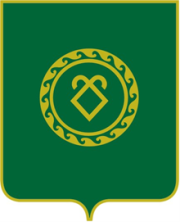 АДМИНИСТРАЦИЯСЕЛЬСКОГО ПОСЕЛЕНИЯКАЗАНЧИНСКИЙ СЕЛЬСОВЕТМУНИЦИПАЛЬНОГО РАЙОНААСКИНСКИЙ РАЙОНРеспублики Башкортостан